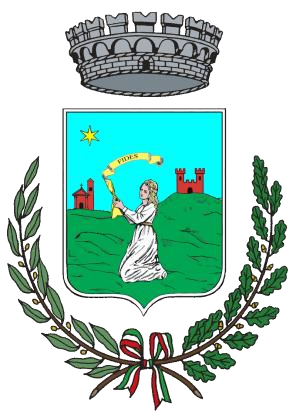 ESTRATTOPIANO INTEGRATO DI ATTIVITÀ E ORGANIZZAZIONETRIENNIO 2023-2024-2025 DEL COMUNE DI SAN PIETRO IN CARIANO MODULISTICAMODULO DI OPPOSIZIONE DEL CONTROINTERESSATO ALLA RICHIESTA DI ACCESSO CIVICO GENERALIZZATO(ai sensi dell’art. 5, co. 5, d.lgs. 14 marzo 2013, n. 33)All’Area _________ del Comune di San Pietro in Cariano  (Ufficio che detiene i dati, le informazioni o documenti)  Il/la sottoscritto/a cognome*_______________________.nome*___________________________  nato/a*____________________________________ (prov.____) il__________________________  residente in*_______________ (prov._____) via________________________________________ n.______________ e-mail _________________________________  cell.____________ tel. _________________ fax ________________  In riferimento alla comunicazione del ____________________________ (indicare l’Ufficio), prot. n. ____________________ del__________________  si oppone  alla richiesta di accesso civico generalizzato ai seguenti dati e/o documenti amministrativi:  ______________________________________________________________________________________________________________________________________________________________________________  per la seguente motivazione:  ________________________________________________________________________________  _______________________________________________________________________________________  Luogo ___________________________________ il ___/___/_____  Firma___________________  (Allegare fotocopia di un documento di identità in corso di validità. Il documento non va trasmesso se la richiesta è sottoscritta con firma digitale o con altro tipo di firma elettronica qualificata o con firma elettronica avanzata e se inoltrata dal domicilio digitale (PEC-ID). Il documento di identità deve essere allegato anche in caso di trasmissione dell’istanza a mezzo posta elettronica certificata). (Art. 65 del d.lgs. 82/2005)  Informativa sul trattamento dei dati personali forniti con la richiesta (ai sensi dell’art. 13 del Regolamento (UE) 2016/679)  Il sottoscritto è consapevole che i dati personali sono oggetto di trattamento informatico e/o manuale e potranno essere utilizzati esclusivamente per gli adempimenti di legge. I dati saranno trattati dal Comune di San Pietro in Cariano, in qualità di titolare, nel rispetto delle disposizioni del Regolamento (UE) 2016/679 con le modalità previste nell’informativa completa pubblicata sul sito del Comune.  Luogo e data _______________________ Firma __________________  